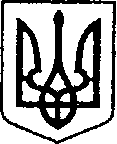 УКРАЇНАЧЕРНІГІВСЬКА ОБЛАСТЬН І Ж И Н С Ь К А    М І С Ь К А    Р А Д АВ И К О Н А В Ч И Й    К О М І Т Е ТР І Ш Е Н Н Явід 30 листопада 2023 року	                          м. Ніжин	                 № 542       Про  відмову ТОВ «Партнер Плюс» у продовженні терміну дії дозволу на розміщення зовнішньої реклами в м. Ніжині   	Відповідно до ст. 31, 42, 52, 53, 59, 73 Закону України «Про місцеве самоврядування в Україні», Закону України «Про рекламу», «Порядку розміщення зовнішніх  рекламних засобів (реклами) на території міста Ніжин», затвердженого рішенням Ніжинської міської ради від 30.06.2016 року № 19-12/2016 (зі змінами), рішення Ніжинської міської ради №1-21/2022 від 
11.03.2022 р. «Про перейменування вулиць у м. Ніжині», рішення №69-25/2022 від 11.10.2022 «Про внесення змін до рішення Ніжинської міської ради від 11 березня 2022 року №1-21/2022 «Про перейменування вулиць у м. Ніжині», Регламенту виконавчого комітету Ніжинської  міської  ради VIIІ скликання, затвердженого рішенням Ніжинської міської ради від 24.12.2020 року № 27-4/2020, виконавчий комітет Ніжинської міської ради вирішив:1. Відмовити Товариству з обмеженою відповідальністю «Партнер Плюс» в продовженні дозволу на розміщення зовнішньої реклами №22 від 06.04.2009 р. (рекламний засіб – трьохпозиційне динамічне табло розміром 3,0*6,0 за адресою вул. Прощенка Станіслава (вул. Московська), 1) на підставі п.29 Типових правил розміщення зовнішньої реклами, затверджених постановою Кабінету Міністрів України від 29.12.2003 р. №2067, ч. 4 ст. 16 Закону України «Про рекламу», ч. 1-2 ст. 24 Закону України «Про охорону культурної спадщини» у зв’язку з закінченням 01.04.2014 р. строку дії дозволу №22 від 06.04.2009 р. 2. Товариству з обмеженою відповідальністю «Партнер Плюс» відповідно до 
п. 7  Порядку розміщення зовнішніх рекламних засобів (реклами) на території міста Ніжина демонтувати рекламний засіб – трьохпозиційне динамічне табло розміром 3,0*6,0 на будівлі за адресою м. Ніжин, вул. Прощенка Станіслава (Московська), 1, яка є пам’яткою архітектури місцевого значення (охоронний договір №10034-Чр), взята на облік та занесена до державного реєстру нерухомих пам’яток України наказом Міністерства культури України від 14.05.2012 №1566, протягом 10 робочих днів з моменту набрання чинності цим рішенням. 3. Начальнику відділу містобудування та архітектури виконавчого комітету Ніжинської міської ради, головному архітектору м. Ніжин Іванченко О. В. забезпечити оприлюднення даного рішення на сайті Ніжинської міської ради протягом п’яти робочих днів з дня його прийняття.4. Контроль за виконанням даного рішення покласти на секретаря міської ради Хоменка Ю. Ю.Міський голова 				              	            Олександр  КОДОЛА